Weather Watch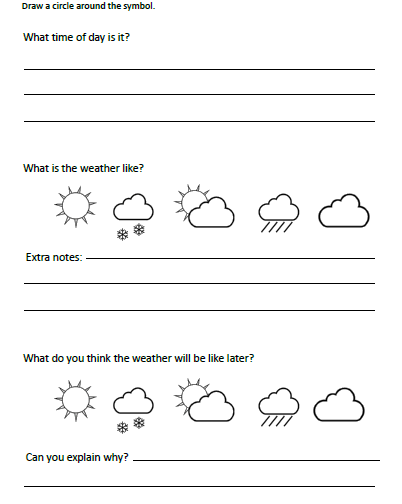 What season are we in?